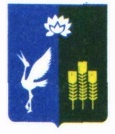 МУНИЦИПАЛЬНЫЙ КОМИТЕТПРОХОРСКОГО СЕЛЬСКОГО ПОСЕЛЕНИЯСПАССКОГО МУНИЦИПАЛЬНОГО РАЙОНАПРИМОРСКОГО КРАЯРЕШЕНИЕ 26 августа 2022 года                          с. Прохоры                                               № 78О внесении изменений в решение муниципального комитета Прохорского сельского поселения от 22 декабря 2021 года № 44 «О бюджете Прохорского сельского поселения на 2022 год и плановый период 2023 и 2024 годов».На основании Бюджетного кодекса Российской Федерации, Федерального закона Российской Федерации от 6 октября 2003 года № 131-ФЗ «Об общих принципах организации местного самоуправления в Российской Федерации», Устава Прохорского сельского поселения, муниципальный комитет Прохорского сельского поселения РЕШИЛ:Внести в решение муниципального комитета Прохорского сельского поселения от 22 декабря 2021 года № 44 «О бюджете Прохорского сельского поселения на 2022 год и плановый период 2023 и 2024 годов» следующие изменения:           1.1. Пункт 1 статьи 1 изложить в следующей редакции:«1. Утвердить основные характеристики бюджета поселения на 2022 год:- общий объем доходов бюджета поселения - в сумме 16 252 902,50 руб., в том числе объем межбюджетных трансфертов, получаемых из других бюджетов бюджетной системы Российской Федерации - в сумме 7 826 128,20 руб.;- общий объем расходов бюджета поселения - в сумме 16 929 277,50 руб.;        - размер дефицита бюджета поселения - в сумме 676 375,00 руб. за счет снижения остатков средств на счете по учету средств бюджета поселения;- размер резервного фонда поселения - в сумме 10 000,00 руб.».           1.2. Приложение 3 изложить в редакции приложения 1 к настоящему решению;            1.3.  Приложение 8 изложить в редакции приложения 2 к настоящему решению;1.4. Приложение 10 изложить в редакции приложения 3 к настоящему решению;1.5. Приложение 12 изложить в редакции приложения 4 к настоящему решению;Настоящее решение вступает в силу с момента официального опубликования в официальном печатном издании средства массовой информации Прохорского сельского поселения.врио главы администрацииПрохорского сельского поселения                                       Ж.И. Рогонян      Приложение № 1 к Решению муниципального комитета Прохорского сельского поселения    от 18.08.2022 г. № хх                                                                        
           Приложение № 1 к Решению муниципального комитета Прохорского сельского поселения    от 18.08.2022 г. № хх                                                                        
           Приложение № 3 к Решению муниципального комитета Прохорского сельского поселения    от 22.12.2022 г. № 44                                                                              
           Приложение № 3 к Решению муниципального комитета Прохорского сельского поселения    от 22.12.2022 г. № 44                                                                              
     ОБЪЕМЫ ДОХОДОВ БЮДЖЕТА ПОСЕЛЕНИЯ В 2022ГОДУБЮДЖЕТА ПОСЕЛЕНИЯ В 2022ГОДУБЮДЖЕТА ПОСЕЛЕНИЯ В 2022ГОДУ(рубли)Код бюджетной классификации Российской ФедерацииНаименование налога (сбора)Сумма1231 00 00000 00 0000 000 НАЛОГОВЫЕ И НЕНАЛОГОВЫЕ ДОХОДЫ8 276 774,301 01 00000 00 0000 000НАЛОГИ НА ПРИБЫЛЬ, ДОХОДЫ4 780 000,001 01 02000 01 0000 110Налог на доходы физических лиц 4 780 000,001 05 00000 00 0000 000НАЛОГИ НА СОВОКУПНЫЙ ДОХОД30 000,001 05 03010 01 0000 110Единый сельскохозяйственный налог30 000,001 06 00000 00 0000 000НАЛОГИ НА ИМУЩЕСТВО2 586 000,001 06 01030 10 0000 110Налог на имущество физических лиц, взимаемый по ставкам, применяемым к объектам налогообложения, расположенным в границах сельских поселений.172 000,001 06 06000 00 0000 110Земельный налог    в т.ч;                                                                                                                                                   2 414 000,001 06 06033 10 0000 110Земельный налог с организаций, обладающих земельным участком, расположенным в границах сельских поселений.1 800 000,001 06 06043 10 0000 110Земельный налог с физических лиц, обладающих земельным участком, расположенным в границах сельских поселений.614 000,001 08 00000 00 0000 000ГОСУДАРСТВЕННАЯ ПОШЛИНА8 000,001 08 04020 01 1000 110Государственная пошлина за совершение нотариальных действий должностными лицами органами местного самоуправления, уполномоченными в соответствии с законодательными актами Российской Федерации на совершение нотариальных действий8 000,001 11 00000 00 0000 000ДОХОДЫ ОТ ИСПОЛЬЗОВАНИЯ ИМУЩЕСТВА, НАХОДЯЩЕГОСЯ В ГОСУДАРСТВЕННОЙ И МУНИЦИПАЛЬНОЙ СОБСТВЕННОСТИ860 774,301 11 05075 10 0000 120 Доходы от сдачи в аренду имущества, составляющего казну сельских поселений (за исключением земельных участков)860 774,301 14 00000 00 0000 000ДОХОДЫ ОТ ПРОДАЖИ МАТЕРИАЛЬНЫХ И НЕМАТЕРИАЛЬНЫХ АКТИВОВ0,001 14 06025 10 0000 430Доходы от продажи земельных участков, находящихся в собственности сельских поселений(за исключением земельных участков муниципальных бюджетных и автономных учреждений)0,001 16 00000 00 0000 000ШТРАФЫ, САНКЦИИ, ВОЗМЕЩЕНИЕ УЩЕРБА12 000,001 16 02020 02 0000 140Административные штрафы, установленные законами субъектов Российской Федерации об административных правонарушениях, за нарушение муниципальных правовых актов2 000,001 16 10123 01 0101 140Доходы от денежных взысканий (штрафов), поступающих в счет погашения задолженности, образовавшейся до 1 января 2020 года, подлежащая зачислению в бюджет муниципального образования по нормам, действовавшим в 2019 году10 000,002 00 00000 00 0000 000БЕЗВОЗМЕЗДНЫЕ ПОСТУПЛЕНИЯ7 976 128,202 02 00000 00 0000 000 Безвозмездные поступления от других бюджетов бюджетной системы Российской Федерации7 826 128,202 02 10000 00 0000 150Дотации бюджетам бюджетной системы Российской Федерации1 425 450,002 02 15001 00 0000 150Дотации на выравнивание бюджетной обеспеченности 1 425 450,002 02 15001 10 0000 150Дотации бюджетам сельских поселений на выравнивание бюджетной обеспеченности из бюджета субъекта Российской Федерации1 425 450,002 02 16001 00 0000 150Дотации на выравнивание бюджетной обеспеченности из бюджетов муниципальных районов, городских округов с внутригородским делением0,000202 16001 10 0000 150Дотации бюджетам сельских поселений на выравнивание бюджетной обеспеченности из бюджетов муниципальных районов0,000 2 02 20000 00 0000 150  Субсидии бюджетам бюджетной системы Российской Федерации (межбюджетные субсидии)4 198 024,952 02 25467 00 0000 150Субсидии бюджетам сельских поселений на обеспечение развития и укрепления материально-технической базы домов культуры в населенных пунктах с числом жителей до 50 тысяч человек1 198 024,952 02 25467 10 0000 150Субсидии бюджетам сельских поселений на обеспечение развития и укрепления материально-технической базы домов культуры в населенных пунктах с числом жителей до 50 тысяч человек1 198 024,95 2 02 29999 00 0000 150  Прочие субсидии3 000 000,00 2 02 29999 10 0000 150  Прочие субсидии бюджетам сельских поселений3 000 000,002 02 30000 00 0000 150Субвенции бюджетам бюджетной системы Российской Федерации172 957,002 02 35118 00 0000 150Субвенции бюджетам на осуществление первичного воинского учета органами местного самоуправления поселений, муниципальных и городских округов172 957,002 02 35118 10 0000 150Субвенции бюджетам сельских поселений на осуществление первичного воинского учета органами местного самоуправления поселений, муниципальных и городских округов172 957,002 02 40000 00 0000 150Иные межбюджетные трансферты2 029 696,252 02 40014 00 0000 150Межбюджетные трансферты, передаваемые бюджетам муниципальных образований на осуществление части полномочий по решению вопросов местного значения в соответствии с заключенными соглашениями2 029 696,252 02 40014 10 0000 150Межбюджетные трансферты, передаваемые бюджетам сельских поселений из бюджетов муниципальных районов на осуществление части полномочий по решению вопросов местного значения в соответствии с заключенными соглашениями2 029 696,252 07 05000 10 0000 150Прочие безвозмездные поступления в бюджеты сельских поселений150 000,002 07 05030 10 0000 150Прочие безвозмездные поступления в бюджеты сельских поселений150 000,00ВСЕГО ДОХОДОВ16 252 902,500Приложение № 2Приложение № 2Приложение № 2к решению муниципального комитета Прохорского сельского поселения от  16 июня  2022  года № 71к решению муниципального комитета Прохорского сельского поселения от  16 июня  2022  года № 71к решению муниципального комитета Прохорского сельского поселения от  16 июня  2022  года № 71Приложение № 8Приложение № 8Приложение № 8к решению муниципального комитета Прохорского сельского поселения  от  22.12.2021   года № 44к решению муниципального комитета Прохорского сельского поселения  от  22.12.2021   года № 44к решению муниципального комитета Прохорского сельского поселения  от  22.12.2021   года № 44к решению муниципального комитета Прохорского сельского поселения  от  22.12.2021   года № 44к решению муниципального комитета Прохорского сельского поселения  от  22.12.2021   года № 44к решению муниципального комитета Прохорского сельского поселения  от  22.12.2021   года № 44ИсточникиИсточникиИсточникиИсточникивнутреннего финансирования дефицита бюджета Прохорского сельского поселения                                     на 2022 годвнутреннего финансирования дефицита бюджета Прохорского сельского поселения                                     на 2022 годвнутреннего финансирования дефицита бюджета Прохорского сельского поселения                                     на 2022 годвнутреннего финансирования дефицита бюджета Прохорского сельского поселения                                     на 2022 годКод бюджетной классификации Российской ФедерацииНаименование источниковНаименование источниковСумма,  в руб.1223 01 05 00 00 00 0000 000Изменение остатков средств на счетах по учету средств бюджетаИзменение остатков средств на счетах по учету средств бюджета676 375,00 01 05 02 01 10 0000 510Увеличение прочих остатков денежных средств бюджетов сельских поселенийУвеличение прочих остатков денежных средств бюджетов сельских поселений-16 252 902,50 01 05 02 01 10 0000 610Уменьшение прочих остатков денежных средств бюджетов сельских поселенийУменьшение прочих остатков денежных средств бюджетов сельских поселений16 929 277,50Итого источников Итого источников 676 375,00     Приложение № 3 к Решению муниципального комитета Прохорского сельского поселения    от 16.06.2022 г. № 71
 

      Приложение № 3 к Решению муниципального комитета Прохорского сельского поселения    от 16.06.2022 г. № 71
 

      Приложение № 3 к Решению муниципального комитета Прохорского сельского поселения    от 16.06.2022 г. № 71
 

      Приложение № 3 к Решению муниципального комитета Прохорского сельского поселения    от 16.06.2022 г. № 71
 

      Приложение № 3 к Решению муниципального комитета Прохорского сельского поселения    от 16.06.2022 г. № 71
 

      Приложение № 3 к Решению муниципального комитета Прохорского сельского поселения    от 16.06.2022 г. № 71
 

     Приложение № 10 к Решению муниципального комитета Прохорского сельского поселения  от 22.12.2022 г. № 44         Приложение № 10 к Решению муниципального комитета Прохорского сельского поселения  от 22.12.2022 г. № 44         Приложение № 10 к Решению муниципального комитета Прохорского сельского поселения  от 22.12.2022 г. № 44         Приложение № 10 к Решению муниципального комитета Прохорского сельского поселения  от 22.12.2022 г. № 44         Приложение № 10 к Решению муниципального комитета Прохорского сельского поселения  от 22.12.2022 г. № 44         Приложение № 10 к Решению муниципального комитета Прохорского сельского поселения  от 22.12.2022 г. № 44     РаспределениеРаспределениеРаспределениеРаспределениеРаспределениеРаспределениеРаспределениеРаспределениеРаспределение бюджетных ассигнований из  бюджета поселения на 2022 год по разделам, подразделам, целевым статьям (муниципальным программам и непрограммным направлениям деятельности ), группам (группам и подгруппам) видов расходов в соответствии с  классификацией расходов бюджетов бюджетных ассигнований из  бюджета поселения на 2022 год по разделам, подразделам, целевым статьям (муниципальным программам и непрограммным направлениям деятельности ), группам (группам и подгруппам) видов расходов в соответствии с  классификацией расходов бюджетов бюджетных ассигнований из  бюджета поселения на 2022 год по разделам, подразделам, целевым статьям (муниципальным программам и непрограммным направлениям деятельности ), группам (группам и подгруппам) видов расходов в соответствии с  классификацией расходов бюджетов бюджетных ассигнований из  бюджета поселения на 2022 год по разделам, подразделам, целевым статьям (муниципальным программам и непрограммным направлениям деятельности ), группам (группам и подгруппам) видов расходов в соответствии с  классификацией расходов бюджетов бюджетных ассигнований из  бюджета поселения на 2022 год по разделам, подразделам, целевым статьям (муниципальным программам и непрограммным направлениям деятельности ), группам (группам и подгруппам) видов расходов в соответствии с  классификацией расходов бюджетов бюджетных ассигнований из  бюджета поселения на 2022 год по разделам, подразделам, целевым статьям (муниципальным программам и непрограммным направлениям деятельности ), группам (группам и подгруппам) видов расходов в соответствии с  классификацией расходов бюджетов бюджетных ассигнований из  бюджета поселения на 2022 год по разделам, подразделам, целевым статьям (муниципальным программам и непрограммным направлениям деятельности ), группам (группам и подгруппам) видов расходов в соответствии с  классификацией расходов бюджетов бюджетных ассигнований из  бюджета поселения на 2022 год по разделам, подразделам, целевым статьям (муниципальным программам и непрограммным направлениям деятельности ), группам (группам и подгруппам) видов расходов в соответствии с  классификацией расходов бюджетов бюджетных ассигнований из  бюджета поселения на 2022 год по разделам, подразделам, целевым статьям (муниципальным программам и непрограммным направлениям деятельности ), группам (группам и подгруппам) видов расходов в соответствии с  классификацией расходов бюджетовНаименование показателяРазделПодразделцелевая статьявид расходасумма  руб./сумма  руб./сумма  руб./сумма  руб./Наименование показателяРазделПодразделцелевая статьявид расходасредств всегов том числев том числев том числеНаименование показателяРазделПодразделцелевая статьявид расходасредств всегоза счет местного бюджетаза счет средств субвенций12345678Общегосударственные вопросы010000 0 00 000000004 459 924,214 459 924,21Функционирование высшего должностного лица субъекта Российской Федерации и муниципального образования010200 0 00 00000000913 894,94913 894,94Непрограммные направления деятельности органов местного самоуправления010299 0 00 00000000913 894,94913 894,94Мероприятия непрограммных направлений деятельности органов местного самоуправления010299 9 00 00000000913 894,94913 894,94Непрограммные мероприятия010299 9 99 00000000913 894,94913 894,94Глава муниципального образования010299 9 99 10020000913 894,94913 894,94Расходы на выплаты персоналу государственных (муниципальных) органов010299 9 99 10020120913 894,94913 894,94Непрограммные направления деятельности органов местного самоуправления010399 0 00 000000000,000,00Мероприятия непрограммных направлений деятельности органов местного самоуправления010399 9 00 000000000,000,00Непрограммные мероприятия010399 9 99 000000000,000,00Депутаты представительного органа муниципального образования010399 9 99 210300000,000,00Функционирование Правительства Российской Федерации, высших исполнительных органов государственной власти субъектов Российской Федерации, местных администраций010400 0 00 000000002 679 700,712 679 700,71Непрограммные направления деятельности органов местного самоуправления010499 0 00 000000002 679 700,712 679 700,71Мероприятия непрограммных направлений деятельности органов местного самоуправления010499 9 00 000000002 679 700,712 679 700,71Непрограммные мероприятия010499 9 99 000000002 679 700,712 679 700,71Центральный аппарат010499 9 99 100400002 679 700,712 679 700,71Расходы на выплаты персоналу государственных (муниципальных) органов010499 9 99 100401202 581 588,212 581 588,21Иные закупки товаров, работ и услуг для обеспечения государственных (муниципальных) нужд010499 9 99 1004024095950,0095950,00Уплата налогов, сборов и иных платежей010499 9 99 100408502162,502162,50Обеспечение деятельности финансовых, налоговых и таможенных органов и органов финансового (финансово-бюджетного) надзора010600 0 00 0000000092 652,0092 652,00Непрограммные направления деятельности органов местного самоуправления010699 0 00 0000000092 652,0092 652,00Мероприятия непрограммных направлений деятельности органов местного самоуправления010699 9 00 0000000092 652,0092 652,00Непрограммные мероприятия010699 9 99 0000000092 652,0092 652,00Межбюджетные трансферты бюджетам муниципальных районов из бюджетов поселений на осуществление части полномочий по решению вопросов местного значения в соответствии с заключенными соглашениями010699 9 99 4002000092 652,0092 652,00Иные межбюджетные трансферты010699 9 99 4002054092 652,0092 652,00Обеспечение проведения выборов и референдумов010700 0 00 00000000390 000,00390 000,00Непрограммные направления деятельности органов местного самоуправления010799 0 00 00000000390 000,00390 000,00Мероприятия непрограммных направлений деятельности органов местного самоуправления010799 9 00 00000000390 000,00390 000,00Непрограммные мероприятия010799 9 99 00000000390 000,00390 000,00Обеспечение проведения выборов и референдумов010799 9 99 21070000390 000,00390 000,00Специальные расходы010799 9 99 21070880390 000,00390 000,00Резервные фонды011100 0 00 0000000010 000,0010 000,00Непрограммные направления деятельности органов местного самоуправления011199 0 00 0000000010 000,0010 000,00Мероприятия непрограммных направлений деятельности органов местного самоуправления011199 9 00 0000000010 000,0010 000,00Непрограммные мероприятия011199 9 99 0000000010 000,0010 000,00Резервные фонды местных администраций011199 9 99 2002000010 000,0010 000,00Резервные средства011199 9 99 2002087010 000,0010 000,00Другие общегосударственные вопросы011300 0 00 00000000 373 676,56373 676,56Непрограммные направления деятельности органов местного самоуправления011399 0 00 00000000361 676,56361 676,56Мероприятия непрограммных направлений деятельности органов местного самоуправления011399 9 00 00000000361 676,56361 676,56Непрограммные мероприятия011399 9 99 00000000361 676,56361 676,56Реализация государственных функций, связанных с общегосударственным управлением011399 9 99 21130000351 676,56351 676,56Иные закупки товаров, работ и услуг для обеспечения государственных (муниципальных) нужд011399 9 99 21130240349 872,00349 872,00Уплата налогов, сборов и иных платежей011399 9 99 211308501 804,561 804,56Информационное освещение деятельности ОМСУ в средствах массовой информации011399 9 99 2114000010 000,0010 000,00Иные закупки товаров, работ и услуг для обеспечения государственных (муниципальных) нужд011399 9 99 2114024010 000,0010 000,00Муниципальная целевая программа «Противодействие коррупции в Прохорском сельском поселении на 2022-2024 г.г.» 011303 0 00 0000000012 000,0012 000,00Мероприятия по противодействию коррупции в Прохорском сельском поселении011303 0 01 0000000012 000,0012 000,00Расходы на антикорупционную пропаганду, формирование  нетерпимого отношения к коррупции.011303 0 01 4001000012 000,0012 000,00Иные закупки товаров, работ и услуг для обеспечения государственных (муниципальных) нужд011303 0 01 4001024012 000,0012 000,00Национальная оборона020000 0 00 00000000172 957,00172 957,00Мобилизационная  и вневойсковая подготовка020300 0 00 00000000172 957,00172 957,00Непрограммные направления деятельности органов местного самоуправления020399 0 00 00000000172 957,00172 957,00Мероприятия непрограммных направлений деятельности органов местного самоуправления020399 9 00 00000000172 957,00172 957,00Непрограммные мероприятия020399 9 99 00000000172 957,00172 957,00Субвенции на осуществление первичного воинского учета на территориях, где отсутствуют военные комиссариаты020399 9 99 51180000172 957,00172 957,00Расходы на выплаты персоналу государственных (муниципальных) органов020399 9 99 51180120172 957,00172 957,00Национальная безопасность и правоохранительная деятельность030000 0 00 0000000025 000,0025 000,00Защита населения и территории от чрезвычайных ситуаций природного и техногенного характера, пожарная безопасность031000 0 00 0000000025 000,0025 000,00Непрограммные направления деятельности органов местного самоуправления031099 0 00 0000000020 000,0020 000,00Мероприятия непрограммных направлений деятельности органов местного самоуправления031099 9 00 0000000020 000,0020 000,00Непрограммные мероприятия031099 9 99 0000000020 000,0020 000,00Мероприятия по предупреждению и ликвидации чрезвычайных ситуаций и стихийных бедствий031099 9 99 3309000020 000,0020 000,00Иные закупки товаров, работ и услуг для обеспечения государственных (муниципальных) нужд031099 9 99 3309024020 000,0020 000,00Муниципальная целевая программа «Обеспечение пожарной безопасности на территории Прохорского сельского поселения на 2022-2024 годы»031002 0 00 000000005 000,005 000,00Мероприятия по «Защите жизни и здоровья населения Прохорского сельского поселения, обеспечение надлежащего состояния источников противопожарного водоснабжения»031002 0 01 000000005 000,005 000,00Проведение мероприятий по первичным мерам пожарной безопасности031002 0 01 200100005 000,005 000,00Иные закупки товаров, работ и услуг для обеспечения государственных (муниципальных) нужд031002 0 01 200102405 000,005 000,00Национальная экономика040000 0 00 000000001 957 696,251 957 696,25Дорожное хозяйство(дорожные фонды)040900 0 00 000000001 957 696,251 957 696,25Непрограммные направления деятельности органов местного самоуправления040999 0 00 000000001 957 696,251 957 696,25Мероприятия непрограммных направлений деятельности органов местного самоуправления040999 9 00 000000001 957 696,251 957 696,25Непрограммные мероприятия040999 9 99 000000001 957 696,251 957 696,25Межбюджетные трансферты бюджетам поселений из бюджета муниципального района на осуществление части полномочий по решению вопросов местного значения в соответствии с заключенными соглашениями040999 9 99 400300001 957 696,251 957 696,25Иные закупки товаров, работ и услуг для обеспечения государственных (муниципальных) нужд040999 9 99 400302401 957 696,251 957 696,25Жилищно-коммунальное хозяйство050000 0 00 000000003 125 373,00125373,003 000 000,00Благоустройство050300 0 00 000000003 125 373,00125373,003 000 000,00Непрограммные направления деятельности органов местного самоуправления050399 0 00 0000000095069,9695069,96Мероприятия непрограммных направлений деятельности органов местного самоуправления050399 9 00 0000000095069,9695069,96Непрограммные мероприятия050399 9 99 0000000095069,9695069,96Межбюджетные трансферты бюджетам поселений из бюджета муниципального района на осуществление части полномочий по решению вопросов местного значения в соответствии с заключенными соглашениями050399 9 99 4003000072 000,0072 000,00Иные закупки товаров, работ и услуг для обеспечения государственных (муниципальных) нужд050399 9 99 4003024072 000,0072 000,00Мероприятия по благоустройству территорий050399 9 99 6004000023069,9623069,96Иные закупки товаров, работ и услуг для обеспечения государственных (муниципальных) нужд050399 9 99 6004024023069,9623069,96Муниципальная программа «Формирование современной городской среды Прохорского сельского поселения на 2020-2027 годы»050310 0 00 000000003 030 303,0430 303,043 000 000,00Подпрограмма №2 «Благоустройство территории Прохорского сельского поселения на 2020-2027 годы»050310 1 00 000000003 030 303,0430 303,043 000 000,00Благоустройство территорий, детских и спортивных площадок за счет средств субсидий из краевого бюджета 050310 1 01 926100003 000 000,003 000 000,00Иные закупки товаров, работ и услуг для обеспечения государственных (муниципальных) нужд050310 1 01 926102403 000 000,003 000 000,00Благоустройство территорий, детских и спортивных площадок за счет средств местного бюджета 050310 1 01 6004000030 303,0430 303,04Иные закупки товаров, работ и услуг для обеспечения государственных (муниципальных) нужд050310 1 01 6004024030 303,0430 303,04Культура,  кинематография 080000 0 00 000000007188,327,045990302,091 198 024,95Культура 080100 0 00 000000007188,327,045990302,091 198 024,95Непрограммные направления деятельности органов местного самоуправления080199 0 00 000000005988365,895988365,89Мероприятия непрограммных направлений деятельности органов местного самоуправления080199 9 00 000000005988365,895988365,89Непрограммные мероприятия080199 9 99 000000005988365,895988365,89Прочие мероприятия в области культуры, кинемотографии и средств массовой информации080199 9 99 144000005988365,895988365,89Расходы на выплату персоналу казенных учреждений080199 9 99 144001102 475 482,002 475 482,00Иные закупки товаров, работ и услуг для обеспечения государственных (муниципальных) нужд080199 9 99 144002403462405,763462405,76Уплата налогов, сборов и иных платежей080199 9 99 1440085050478,1350478,13Муниципальная программа «Развитие культуры на территории Прохорского сельского поселения Спасского муниципального района на 2019-2023 годы»080108  0 00 000000001 199 961,151 936,201 198 024,95Основное мероприятие "Обеспечение деятельности муниципальных учреждений культуры"080108  0 01 000000001 199 961,151 936,201 198 024,95Основное мероприятие: «Обеспечение развития и укрепления материально – технической базы домов культуры Прохорского сельского поселения» 080108  0 01 L46700001 199 961,151 936,201 198 024,95Иные закупки товаров, работ и услуг для обеспечения государственных (муниципальных) нужд080108  0 01 L46702401 199 961,151 936,201 198 024,95Всего расходов16 929 277,5012 558 295,554 370 981,95Приложение № 4 к Решению муниципального комитета Прохорского сельского поселения    от хх.08.2022 г. № хх
 

 Приложение № 4 к Решению муниципального комитета Прохорского сельского поселения    от хх.08.2022 г. № хх
 

 Приложение № 4 к Решению муниципального комитета Прохорского сельского поселения    от хх.08.2022 г. № хх
 

 Приложение № 4 к Решению муниципального комитета Прохорского сельского поселения    от хх.08.2022 г. № хх
 

 Приложение № 4 к Решению муниципального комитета Прохорского сельского поселения    от хх.08.2022 г. № хх
 

 Приложение № 12 к Решению муниципального комитета Прохорского сельского поселения  от 22.12.2022 г. № 44     Приложение № 12 к Решению муниципального комитета Прохорского сельского поселения  от 22.12.2022 г. № 44     Приложение № 12 к Решению муниципального комитета Прохорского сельского поселения  от 22.12.2022 г. № 44     Приложение № 12 к Решению муниципального комитета Прохорского сельского поселения  от 22.12.2022 г. № 44     Приложение № 12 к Решению муниципального комитета Прохорского сельского поселения  от 22.12.2022 г. № 44     РаспределениеРаспределениеРаспределениеРаспределениеРаспределениеРаспределениеРаспределениеРаспределениеРаспределениеРаспределение бюджетных ассигнований из  бюджета поселения на 2022 год по разделам, подразделам, целевым статьям (муниципальным программам и непрограммным направлениям деятельности ), группам (группам и подгруппам) видов расходов в соответствии с  классификацией расходов бюджетов бюджетных ассигнований из  бюджета поселения на 2022 год по разделам, подразделам, целевым статьям (муниципальным программам и непрограммным направлениям деятельности ), группам (группам и подгруппам) видов расходов в соответствии с  классификацией расходов бюджетов бюджетных ассигнований из  бюджета поселения на 2022 год по разделам, подразделам, целевым статьям (муниципальным программам и непрограммным направлениям деятельности ), группам (группам и подгруппам) видов расходов в соответствии с  классификацией расходов бюджетов бюджетных ассигнований из  бюджета поселения на 2022 год по разделам, подразделам, целевым статьям (муниципальным программам и непрограммным направлениям деятельности ), группам (группам и подгруппам) видов расходов в соответствии с  классификацией расходов бюджетов бюджетных ассигнований из  бюджета поселения на 2022 год по разделам, подразделам, целевым статьям (муниципальным программам и непрограммным направлениям деятельности ), группам (группам и подгруппам) видов расходов в соответствии с  классификацией расходов бюджетов бюджетных ассигнований из  бюджета поселения на 2022 год по разделам, подразделам, целевым статьям (муниципальным программам и непрограммным направлениям деятельности ), группам (группам и подгруппам) видов расходов в соответствии с  классификацией расходов бюджетов бюджетных ассигнований из  бюджета поселения на 2022 год по разделам, подразделам, целевым статьям (муниципальным программам и непрограммным направлениям деятельности ), группам (группам и подгруппам) видов расходов в соответствии с  классификацией расходов бюджетов бюджетных ассигнований из  бюджета поселения на 2022 год по разделам, подразделам, целевым статьям (муниципальным программам и непрограммным направлениям деятельности ), группам (группам и подгруппам) видов расходов в соответствии с  классификацией расходов бюджетов бюджетных ассигнований из  бюджета поселения на 2022 год по разделам, подразделам, целевым статьям (муниципальным программам и непрограммным направлениям деятельности ), группам (группам и подгруппам) видов расходов в соответствии с  классификацией расходов бюджетов бюджетных ассигнований из  бюджета поселения на 2022 год по разделам, подразделам, целевым статьям (муниципальным программам и непрограммным направлениям деятельности ), группам (группам и подгруппам) видов расходов в соответствии с  классификацией расходов бюджетовНаименование показателяГлавный распорядитель, распорядитель средствРазделПодразделцелевая статьявид расходасумма  руб./сумма  руб./сумма  руб./Наименование показателяГлавный распорядитель, распорядитель средствРазделПодразделцелевая статьявид расходасредств всегов том числев том числеНаименование показателяГлавный распорядитель, распорядитель средствРазделПодразделцелевая статьявид расходасредств всегоза счет местного бюджетаза счет средств субвенций12345678Общегосударственные вопросы976010000 0 00 000000004 459 924,214 459 924,21Функционирование высшего должностного лица субъекта Российской Федерации и муниципального образования976010200 0 00 00000000913 894,94913 894,94Непрограммные направления деятельности органов местного самоуправления976010299 0 00 00000000913 894,94913 894,94Мероприятия непрограммных направлений деятельности органов местного самоуправления976010299 9 00 00000000913 894,94913 894,94Непрограммные мероприятия976010299 9 99 00000000913 894,94913 894,94Глава муниципального образования976010299 9 99 10020000913 894,94913 894,94Расходы на выплаты персоналу государственных (муниципальных) органов976010299 9 99 10020120913 894,94913 894,94Функционирование Правительства Российской Федерации, высших исполнительных органов государственной власти субъектов Российской Федерации, местных администраций976010400 0 00 000000002 679 700,712 679 700,71Непрограммные направления деятельности органов местного самоуправления976010499 0 00 000000002 679 700,712 679 700,71Мероприятия непрограммных направлений деятельности органов местного самоуправления976010499 9 00 000000002 679 700,712 679 700,71Непрограммные мероприятия976010499 9 99 000000002 679 700,712 679 700,71Центральный аппарат976010499 9 99 100400002 679 700,712 679 700,71Расходы на выплаты персоналу государственных (муниципальных) органов976010499 9 99 100401202 581 588,212 581 588,21Иные закупки товаров, работ и услуг для обеспечения государственных (муниципальных) нужд976010499 9 99 1004024095950,0095950,00Уплата налогов, сборов и иных платежей976010499 9 99 100408502162,502162,50Обеспечение деятельности финансовых, налоговых и таможенных органов и органов финансового (финансово-бюджетного) надзора976010600 0 00 0000000092 652,0092 652,00Непрограммные направления деятельности органов местного самоуправления976010699 0 00 0000000092 652,0092 652,00Мероприятия непрограммных направлений деятельности органов местного самоуправления976010699 9 00 0000000092 652,0092 652,00Непрограммные мероприятия976010699 9 99 0000000092 652,0092 652,00Межбюджетные трансферты бюджетам муниципальных районов из бюджетов поселений на осуществление части полномочий по решению вопросов местного значения в соответствии с заключенными соглашениями976010699 9 99 4002000092 652,0092 652,00Иные межбюджетные трансферты976010699 9 99 4002054092 652,0092 652,00Обеспечение проведения выборов и референдумов976010700 0 00 00000000390 000,00390 000,00Непрограммные направления деятельности органов местного самоуправления976010799 0 00 00000000390 000,00390 000,00Мероприятия непрограммных направлений деятельности органов местного самоуправления976010799 9 00 00000000390 000,00390 000,00Непрограммные мероприятия976010799 9 99 00000000390 000,00390 000,00Обеспечение проведения выборов и референдумов976010799 9 99 21070000390 000,00390 000,00Специальные расходы976010799 9 99 21070880390 000,00390 000,00Резервные фонды976011100 0 00 0000000010 000,0010 000,00Непрограммные направления деятельности органов местного самоуправления976011199 0 00 0000000010 000,0010 000,00Мероприятия непрограммных направлений деятельности органов местного самоуправления976011199 9 00 0000000010 000,0010 000,00Непрограммные мероприятия976011199 9 99 0000000010 000,0010 000,00Резервные фонды местных администраций976011199 9 99 2002000010 000,0010 000,00Резервные средства976011199 9 99 2002087010 000,0010 000,00Другие общегосударственные вопросы976011300 0 00 00000000 373 676,56373 676,56Непрограммные направления деятельности органов местного самоуправления976011399 0 00 00000000361 676,56361 676,56Мероприятия непрограммных направлений деятельности органов местного самоуправления976011399 9 00 00000000361 676,56361 676,56Непрограммные мероприятия976011399 9 99 00000000361 676,56361 676,56Реализация государственных функций, связанных с общегосударственным управлением976011399 9 99 21130000351 676,56351 676,56Иные закупки товаров, работ и услуг для обеспечения государственных (муниципальных) нужд976011399 9 99 21130240349 872,00349 872,00Уплата налогов, сборов и иных платежей976011399 9 99 211308501 804,561 804,56Информационное освещение деятельности ОМСУ в средствах массовой информации976011399 9 99 2114000010 000,0010 000,00Иные закупки товаров, работ и услуг для обеспечения государственных (муниципальных) нужд976011399 9 99 2114024010 000,0010 000,00Муниципальная целевая программа «Противодействие коррупции в Прохорском сельском поселении на 2022-2024 г.г.» 976011303 0 00 0000000012 000,0012 000,00Мероприятия по противодействию коррупции в Прохорском сельском поселении976011303 0 01 0000000012 000,0012 000,00Расходы на антикорупционную пропаганду, формирование  нетерпимого отношения к коррупции.976011303 0 01 4001000012 000,0012 000,00Иные закупки товаров, работ и услуг для обеспечения государственных (муниципальных) нужд976011303 0 01 4001024012 000,0012 000,00Национальная оборона976020000 0 00 00000000172 957,00172 957,00Мобилизационная  и вневойсковая подготовка976020300 0 00 00000000172 957,00172 957,00Непрограммные направления деятельности органов местного самоуправления976020399 0 00 00000000172 957,00172 957,00Мероприятия непрограммных направлений деятельности органов местного самоуправления976020399 9 00 00000000172 957,00172 957,00Непрограммные мероприятия976020399 9 99 00000000172 957,00172 957,00Субвенции на осуществление первичного воинского учета на территориях, где отсутствуют военные комиссариаты976020399 9 99 51180000172 957,00172 957,00Расходы на выплаты персоналу государственных (муниципальных) органов976020399 9 99 51180120172 957,00172 957,00Национальная безопасность и правоохранительная деятельность976030000 0 00 0000000025 000,0025 000,00Защита населения и территории от чрезвычайных ситуаций природного и техногенного характера, пожарная безопасность976031000 0 00 0000000025 000,0025 000,00Непрограммные направления деятельности органов местного самоуправления976031099 0 00 0000000020 000,0020 000,00Мероприятия непрограммных направлений деятельности органов местного самоуправления976031099 9 00 0000000020 000,0020 000,00Непрограммные мероприятия976031099 9 99 0000000020 000,0020 000,00Мероприятия по предупреждению и ликвидации чрезвычайных ситуаций и стихийных бедствий976031099 9 99 3309000020 000,0020 000,00Иные закупки товаров, работ и услуг для обеспечения государственных (муниципальных) нужд976031099 9 99 3309024020 000,0020 000,00Муниципальная целевая программа «Обеспечение пожарной безопасности на территории Прохорского сельского поселения на 2022-2024 годы»976031002 0 00 000000005 000,005 000,00Мероприятия по «Защите жизни и здоровья населения Прохорского сельского поселения, обеспечение надлежащего состояния источников противопожарного водоснабжения»976031002 0 01 000000005 000,005 000,00Проведение мероприятий по первичным мерам пожарной безопасности976031002 0 01 200100005 000,005 000,00Иные закупки товаров, работ и услуг для обеспечения государственных (муниципальных) нужд976031002 0 01 200102405 000,005 000,00Национальная экономика976040000 0 00 000000001 957 696,251 957 696,25Дорожное хозяйство(дорожные фонды)976040900 0 00 000000001 957 696,251 957 696,25Непрограммные направления деятельности органов местного самоуправления976040999 0 00 000000001 957 696,251 957 696,25Мероприятия непрограммных направлений деятельности органов местного самоуправления976040999 9 00 000000001 957 696,251 957 696,25Непрограммные мероприятия976040999 9 99 000000001 957 696,251 957 696,25Межбюджетные трансферты бюджетам поселений из бюджета муниципального района на осуществление части полномочий по решению вопросов местного значения в соответствии с заключенными соглашениями976040999 9 99 400300001 957 696,251 957 696,25Иные закупки товаров, работ и услуг для обеспечения государственных (муниципальных) нужд976040999 9 99 400302401 957 696,251 957 696,25Жилищно-коммунальное хозяйство976050000 0 00 000000003 125373,00125373,043 000 000,00Благоустройство976050300 0 00 000000003125373,00125373,043 000 000,00Непрограммные направления деятельности органов местного самоуправления976050399 0 00 0000000095069,9695069,96Мероприятия непрограммных направлений деятельности органов местного самоуправления976050399 9 00 0000000095069,9695069,96Непрограммные мероприятия976050399 9 99 0000000095069,9695069,96Межбюджетные трансферты бюджетам поселений из бюджета муниципального района на осуществление части полномочий по решению вопросов местного значения в соответствии с заключенными соглашениями976050399 9 99 4003000072 000,0072 000,00Иные закупки товаров, работ и услуг для обеспечения государственных (муниципальных) нужд976050399 9 99 4003024072 000,0072 000,00Мероприятия по благоустройству территорий976050399 9 99 6004000023069,9623069,96Иные закупки товаров, работ и услуг для обеспечения государственных (муниципальных) нужд976050399 9 99 6004024023069,9623069,96Муниципальная программа «Формирование современной городской среды Прохорского сельского поселения на 2020-2027 годы»976050310 0 00 000000003 030 303,0430 303,043 000 000,00Подпрограмма №2 «Благоустройство территории Прохорского сельского поселения на 2020-2027 годы»976050310 1 00 000000003 030 303,0430 303,043 000 000,00Благоустройство территорий, детских и спортивных площадок за счет средств субсидий из краевого бюджета 976050310 1 01 926100003 000 000,003 000 000,00Иные закупки товаров, работ и услуг для обеспечения государственных (муниципальных) нужд976050310 1 01 926102403 000 000,003 000 000,00Благоустройство территорий, детских и спортивных площадок за счет средств местного бюджета 976050310 1 01 6004000030 303,0430 303,04Иные закупки товаров, работ и услуг для обеспечения государственных (муниципальных) нужд976050310 1 01 6004024030 303,0430 303,04Культура,  кинематография 976080000 0 00 000000007 188327,045 990302,091 198 024,95Культура 976080100 0 00 000000005 992 565,855 992 565,85#ССЫЛКА!Непрограммные направления деятельности органов местного самоуправления976080199 0 00 000000005988365,895988365,89Мероприятия непрограммных направлений деятельности органов местного самоуправления976080199 9 00 000000005988365,895988365,89Непрограммные мероприятия976080199 9 99 000000005988365,895988365,89Прочие мероприятия в области культуры, кинемотографии и средств массовой информации976080199 9 99 144000005988365,895988365,89Расходы на выплаты персоналу казенных учреждений976080199 9 99 144001102475482,002475482,00Иные закупки товаров, работ и услуг для обеспечения государственных (муниципальных) нужд976080199 9 99 144002403462405,763462405,76Уплата налогов, сборов и иных платежей976080199 9 99 1440085050 478,1350 478,13Муниципальная программа «Развитие культуры на территории Прохорского сельского поселения Спасского муниципального района на 2019-2023 годы».976080108  0 00 000000001 199 961,151 936,20Основное мероприятие "Обеспечение деятельности муниципальных учреждений культуры"976080108  0 01 000000001 199 961,15Основное мероприятие: «Обеспечение развития и укрепления материально – технической базы домов культуры Прохорского сельского поселения» 976080108  0 01 L46700001 199 961,15 «Обеспечение развития и укрепления материально – технической базы домов культуры Прохорского сельского поселения» (за счет средств местного бюджета)976080108  0 01 L46700001 936,201 936,20Иные закупки товаров, работ и услуг для обеспечения государственных (муниципальных) нужд976080108  0 01 L46702401 936,201 936,20 «Обеспечение развития и укрепления материально – технической базы домов культуры Прохорского сельского поселения» (за счет субсидий из краевого бюджета)976080108  0 01 L46700001 198 024,951 198 024,95Иные закупки товаров, работ и услуг для обеспечения государственных (муниципальных) нужд976080108  0 01 L46702401 198 024,951 198 024,95Всего расходов16 929 277,5012 558 295,554 370 981,95